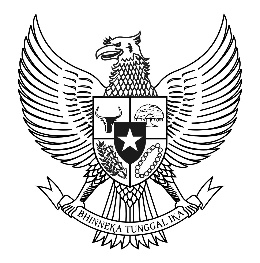 PERBEKEL PADANGSAMBIAN KAJAKOTA DENPASARPERATURAN PERBEKEL PADANGSAMBIAN KAJANOMOR 5 TAHUN 2017TENTANGSTANDARISASI BIAYA JASA PEMERINTAH DESA PADANGSAMBIAN KAJA TAHUN 2018DENGAN RAHMAT TUHAN YANG MAHA ESAPERBEKEL PADANGSAMBIAN KAJA,MEMUTUSKAN:BAB IKETENTUAN UMUMPasal 1Dalam Peraturan Desa ini yang dimaksud dengan:Desa adalah Desa Padangsambian KajaPemerintahan Desa adalah penyelenggaraan urusan Pemerintahan dan kepentingan masyarakat setempat dalam sistem Pemerintahan Negara Kesatuan Republik Indonesia.Pemerintah Desa adalah Pejabat Pemerintah Desa yang mempunyai wewenang, tugas dan kewajiban untuk menyelenggarakan rumah tangga Desanya dan melaksanakan tugas dari Pemerintah dan Pemerintah Daerah.Perbekel adalah Perbekel Padangsambian KajaStandarisasi Biaya Jasa adalah satuan harga yang merupakan batas tertinggi yang ditetapkan sebagai harga/indeks satuan biaya jasa yang digunakan oleh Perangkat Desa.Rencana Pembangunan Jangka Menengah Desa, selanjutnya disebut RPJM Desa, adalah rencana kegiatan pembangunan desa untuk jangka waktu 6 (enam) tahun).Rencana Kerja Pemerintah Desa, selanjutnya disebut RKP Desa, adalah penjabaran dari RPJM Desa untuk jangka waktu 1 (satu) tahun.Anggaran Pendapatan dan Belanja Desa, selanjutnya disebut dengan APB Desa adalah rencana keuangan tahunan Pemerintah Desa.BAB IIMAKSUD DAN TUJUANPasal 2Maksud disusunnya Peraturan Perbekel ini adalah sebagai pedoman perencanaan dan pelaksanaan Anggaran Belanja Pemerintah Desa Tahun Anggaran 2018 yang memperhatikan kelayakan biaya jasa di Desa berdasarkan kewenangan lokal berskala Desa.Tujuan disusunnya Peraturan Perbekel ini adalah untuk meningkatkan efisiensi, efektifitas dan akuntabilitas besaran biaya jasa dalam perencanaan, pelaksanaan dan pengendalian anggaran belanja desa.BAB IIISTANDARISASI BIAYA JASAPasal 3Standarisasi Biaya Jasa pada Pemerintah Desa adalah sebagaimana tercantum dalam Lampiran yang merupakan bagian yang tidak terpisahkan dalam Peraturan Perbekel ini.Biaya Jasa sebagaimana dimaksud pada ayat (1) adalah satuan biaya berupa harga satuan, tarif dan indeks yang ditetapkan untuk menghasilkan biaya komponen keluaran dalam penyusunan rencana kerja dan anggaran.Biaya Jasa sebagaimana dimaksud pada ayat (1) merupakan harga satuan tertinggi dan sudah termasuk pajak.Standarisasi Biaya Jasa yang tidak diatur dalam Peraturan Perbekel ini mengikuti Standarisasi Biaya Jasa Pemerintah Kota Denpasar Tahun 2018 yang telah ditetapkan berdasarkan Peraturan Walikota Denpasar Nomor 27 Tahun 2017 tentang Standarisasi Biaya Jasa Pemerintah Kota Denpasar Tahun 2018.BAB IVPELAKSANAAN STANDARISASIPasal 4Pelaksanaan kegiatan anggaran belanja desa didasarkan pada RKP Desa dan APB Desa.BAB VKETENTUAN PENUTUPPasal 5Peraturan Perbekel ini mulai berlaku pada tanggal diundangkan.Agar setiap orang mengetahuinya, memerintahkan pengundangan Peraturan Perbekel ini dengan penempatannya dalam Berita Desa Padangsambian Kaja.	Ditetapkan di Denpasar	pada tanggal 27 Oktober 2017	PERBEKEL PADANGSAMBIAN KAJA,	I MADE GEDE WIJAYADiundangkan di Denpasarpada tanggal 27 Oktober 2017SEKRETARIS DESA PADANGSAMBIAN KAJA,NGURAH KETUT HARIADIBERITA DESA PADANGSAMBIAN KAJA TAHUN 2017 NOMOR 5LAMPIRAN	: PERATURAN PERBEKEL PADANGSAMBIAN KAJATANGGAL	: 27 OKTOBER 2017NOMOR	: 5 TAHUN 2017TENTANG	: STANDARISASI BIAYA JASA PEMERINTAH DESA PADANGSAMBIAN KAJA TAHUN 2018STANDARISASI BIAYA JASA PEMERINTAH DESA PADANGSAMBIAN KAJA TAHUN 2018	PERBEKEL PADANGSAMBIAN KAJA,	I MADE GEDE WIJAYAMenimbang:bahwa agar terciptanya tertib administrasi, akuntabilitas dan transparansi dalam pengelolaan anggaran yang bersumber dari Anggaran Pendapatan dan Belanja Desa;bahwa untuk melaksanakan ketentuan Pasal 10 Peraturan Desa Padangsambian Kaja Nomor 2 Tahun 2017 tentang Kewenangan Desa Berdasarkan Hak Asal Usul dan Kewenangan Lokal Berskala Desa di Desa Padangsambian Kaja;bahwa atas pertimbangan dimaksud pada huruf a dan huruf b, perlu menetapkan Peraturan Perbekel tentang Standarisasi Biaya Jasa Pemerintah Desa Padangsambian Kaja Tahun 2018.Mengingat:Undang-Undang Nomor 6 Tahun 2014 tentang Desa (Lembaran Negara Republik Indonesia Tahun 2014 Nomor 7, Tambahan Lembaran Negara Republik Indonesia Nomor 5495);Peraturan  Pemerintah   Nomor  43 Tahun 2014 tentang Peraturan Pelaksanaan Undang-Undang Nomor 6 Tahun 2014 tentang Desa (Lembaran Negara Republik Indonesia Tahun 2014 Nomor 123, Tambahan Lembaran Negara Republik Indonesia Nomor 5539) sebagaimana telah diubah dengan  Peraturan Pemerintah  Nomor 47 Tahun 2015 tentang Perubahan atas Peraturan Pemerintah  Nomor 43 Tahun 2014 tentang Peraturan Pelaksanaan Undang-Undang Nomor 6 Tahun 2014 tentang Desa (Lembaran Negara Republik Indonesia Tahun 2015 Nomor 157, Tambahan Lembaran Negara Republik Indonesia Nomor 5717);Peraturan Pemerintah Nomor 60 Tahun 2014 tentang Dana Desa yang bersumber dari Anggaran Pendapatan dan Belanja Negara (Lembaran Negara Republik Indonesia Tahun 2014 Nomor 168, Tambahan Lembaran Negara Republik Indonesia Nomor 5558);Peraturan Menteri Dalam Negeri Nomor 111 Tahun 2014 tentang Pedoman Teknis Peraturan di Desa (Berita Negara Republik Indonesia Tahun 2014 Nomor 2019);Peraturan Menteri Dalam Negeri Nomor  113 Tahun 2014 tentang Pengelolaan Keuangan Desa (Berita Negara Republik Indonesia Tahun 2014 Nomor 2293);Peraturan Menteri Dalam Negeri Nomor 114 Tahun 2014 tentang Pedoman Pembangunan Desa (Berita Negara Republik Indonesia Tahun 2014 Nomor 2094);Peraturan Menteri Desa, Pembangunan Daerah Tertinggal dan Transmigrasi Nomor 1 Tahun 2015 tentang Pedoman Kewenangan Berdasarkan Hak Asal Usul dan Kewenangan Lokal Berskala Desa (Berita Negara Republik Indonesia Tahun 2015 Nomor 158);Peraturan Walikota Denpasar Nomor 16 Tahun 2015 tentang Tata Cara Pengadaan Barang/Jasa di Desa (Berita Daerah Kota Denpasar Tahun 2015 Nomor 16);Peraturan Walikota Denpasar Nomor 17 Tahun 2017 tentang Pengelolaan Keuangan Desa (Berita Daerah Kota Denpasar Tahun 2017 Nomor 17);Peraturan Walikota Denpasar Nomor 27 Tahun 2017 tentang Standarisasi Biaya Jasa Pemerintah Kota Denpasar Tahun 2018 (Berita Daerah Kota Denpasar Tahun 2017 Nomor 27);Peraturan Desa Padangsambian Kaja Nomor 2 Tahun 2016 tentang Rencana Pembangunan Jangka Menengah Desa (RPJM-Desa) Tahun 2014-2019 (Lembaran Desa Padangsambian Kaja Tahun 2016 Nomor 3) sebagaimana telah diubah dengan Peraturan Desa Padangsambian Kaja Nomor 6 Tahun 2016 tentang Perubahan Rencana Pembangunan Jangka Menengah Desa (Perubahan RPJM-Desa) Tahun 2014-2019 (Lembaran Desa Padangsambian Kaja Tahun 2016 Nomor 7);Peraturan Desa Padangsambian Kaja Nomor 2 Tahun 2017 tentang Kewenangan Desa Berdasarkan Hak Asal Usul dan Kewenangan Lokal Berskala Desa di Desa Padangsambian Kaja (Lembaran Desa Padangsambian Kaja Tahun 2017 Nomor 2);Peraturan Desa Padangsambian Kaja Nomor 5 Tahun 2017 tentang Perubahan  Anggaran Pendapatan dan Belanja Desa Tahun Anggaran 2017 (Lembaran Desa Padangsambian Kaja Tahun 2017 Nomor 5).Menetapkan:PERATURAN PERBEKEL PADANGSAMBIAN KAJA TENTANG STANDARISASI BIAYA JASA PEMERINTAH DESA PADANGSAMBIAN KAJA TAHUN 2018.NOURAIANSATUANBESARNYA BIAYA JASA1.Upah Jasa Pekerja Fisik BangunanPekerja Terlatihorang/hari100,000Tukang Galiorang/hari100,000Kepala Tukang Batuorang/hari150,000Tukang Batuorang/hari100,000Kepala Tukang Kayuorang/hari150,000Tukang Kayuorang/hari120,000Kepala Tukang Besiorang/hari150,000Tukang Besiorang/hari120,000Kepala Tukang Catorang/hari120,000Tukang Catorang/hari100,000Tukang Listrikorang/hari100,000Pembantu Tukang Listrikorang/hari80,000Tukang Pipaorang/hari100,000Tukang Aspalorang/hari100,000Pekerja Aspalorang/hari80,0002.Upah Jasa Pekerja Fisik Non-BangunanPekerja Babat Rumput/Semakorang/hari100,000Pekerja Penggelontoranorang/hari100,000Pekerja Taman/Gardenerorang/hari100,000Pekerja Kebersihanorang/hari100,000Pekerja Serabutanorang/hari100,000